Secretariaat: G.J.M. Wesseling
(06) 30 95 38 41
info@wmoraadwijchen.nlBetreft:	NOTULEN Notulen 35e overleg van de Wmo raad WijchenOpening door Henk.
Zowel Jan Troost als Michel Janssen zijn verhinderd. Jan Troost komt in de vergadering van maart.
Michel Janssen over de financiën m.b.t. tot Wmo en JeugdTheo licht de afwezigheid van Michel toe. Theo heeft het onderwerp ingebracht in het Wmo beleidsteam, waar ook Rob Engels aanwezig was. Wethouder Engels vindt dat het onderdeel Financiën thuis hoort bij de gemeenteraad. De Wmo raad moet zich z.i. bezig houden met toegankelijkheid en inhoud, niet met financiën. Rob Engels heeft inmiddels contact gehad met Henk. Dat ging niet expliciet over de financiën maar over Rondom Wijchen. Engels heeft aangegeven dat eventuele tekorten op Jeugd en Wmo worden aangevuld door de gemeente als de rijksmiddelen niet toereikend zijn.Henk geeft aan dat het de Wmo raad niet gaat om de financiën op zich, maar over de systematiek. En vooral: wordt de gevraagde zorg ook geleverd.Theo stelt voor vragen te stellen op de bijeenkomst over populatie gebonden bekostiging op 1 maart ’s avonds om 20.30 u. De vragen:Rondom Wijchen krijgt een budget waarvoor de gevraagde zorg moet worden geleverd. Hoe verhoudt zich dat rond de eindverantwoordelijk rond zorg die bij de gemeente ligt?Wat betekent Rondom Wijchen voor mensen die een pgb hebben?De vragen zullen vooraf naar de griffie worden gestuurd. Theo laat nog weten dat de wethouder altijd bereid is vragen die leven bij de Wmo raad te komen beantwoorden.De Wmo raad gaat kennis maken met Rondom Wijchen. Kostenaspect van de organisatie op zich is een interessant onderwerp om zicht op te krijgen. Eventuele kosten mogen geen invloed hebben op de kwaliteit van de te leveren zorg.Afspraak wordt na de bijeenkomst van 1 maart gemaakt. Dan wordt ook bekeken welke speerpunten van de Wmo raad ingebracht zullen worden en waar en met wie die afspraak gemaakt moet worden (bestuur waarschijnlijk).Napraten over de informatie van Michel Janssen – vervallen. Michel zal in de toekomst niet meer uitgenodigd worden. Theo stelt Michel op de hoogte.Vaststelling agenda – vastgesteld.Notulen 17 januari – vastgesteld.
N.a.v.
Ik Pas – niemand heeft zich tot nu toe opgegeven. Sylvia en Katja gaan dat alsnog doen via de site. Omdat dit een jaarlijks fenomeen lijkt te worden, in december agenderen.Actielijst 17 januari – wordt aangepast.Sollicitatieprocedure
De advertentietekst wordt doorgenomen en aangepast. Henk zorgt voor plaatsing.Sollicitatiecommissie: Henk, Thea en Katja afhankelijk van de datum.
Huishoudelijk ReglementIn de statuten zijn al veel zaken heel helder geregeld. Het voorliggende concept Huishoudelijk Reglement wordt ongewijzigd vastgesteld.Punten Theo AnemaConceptrapportage Mantelzorg
De rapportage komt morgen, 22 februari, in de raad. Tekstueel zijn er opmerkingen, maar gezien het stadium wordt nu alleen de inhoud besproken.
Theo licht de rapportage toe. Vervolgstappen: op 27 februari is netwerkbijeenkomst voor medewerkers van de sociale wijkteams over mantelzorg. Theo zal zorgen dat de Wmo raad (lees Paula) nog een uitnodiging krijgt. Er gaat een kerngroep geformeerd worden die aan de slag gaat met de input van die middag en de inhoud van het rapport. Paula oppert om een link leggen tussen mantelzorg en eenzaamheid.Beschermd wonen in St. Jozef – het college heeft gisteren besloten medewerking te verlenen. Uitvoering: RIBW. Verder staat de gemeente er buiten, het is een overeenkomst tussen 2 externe partijen, het huurcontract wordt 22 februari getekend. Punten: het gaat om kwetsbare mensen en hun gedrag kan consequenties hebben voor de omwonenden.Wmo raad wordt uitgenodigd voor de informatieavond voor omwonenden op dinsdag 27 februari. RIBW heeft een uitgebreid communcatieplan richting omwonenden en zoekt actief contact met de buurt. Overlast zal er zeker komen. Echter de gemeente heeft weinig mogelijkheden hier iets aan te doen. Dat is ook niet de opzet, regionaal is er een Spreidingsplan Beschermd Wonen vastgesteld, en dit is daar een uitwerking van.
Geconcludeerd wordt dat de Wmo raad hier niet een duidelijke rol heeft. Advies: communicatie richting de omwonenden is enorm belangrijk. Acceptatie door de buurt is cruciaal voor eventueel welbevinden van de nieuwe bewoners. Opmerking: de Wmo raad zit er ook voor de cliënten van de RIBW.Sylvia informeert of de dagbestedingsvoorzieningen voor deze groep in Wijchen zullen komen. Dat zou een goede zaak zijn.	Katja gaat naar de informatieavond, Thea misschien.RPE – Gerard doet verslag van het gesprek met wethouder Engels. Men heeft de wethouder kunnen overtuigen van het belang van het RPE en Wijchen heeft voor voortzetting van subsidiëring gestemd. Gerard vermoedt dat het RPE door de regio gemeenten is afgeserveerd met 4 stemmen tegen en 3 stemmen voor. De Wmo raad betreurt het dat een gremium waar ervaringen kunnen worden opgehaald, de nek om gedraaid wordt. Donderdag komt de Verordening Wmo in de raad.Reactie op het rapport over VSV-ers en thuiszitters bleek al te zijn gegeven. Henk zou graag nog wat nadere info van Nicoline Beck hebben. Zij stelde dat de problemen te maken hadden met de aanloopfase en dat de aanbevelingen overbodig waren geworden. Henk formuleert de vragen en mailt die naar Nicoline en wacht haar reactie af. Info vanuit de communicatiehoekSpreekuren: iedereen die op het eerste spreekuur kwam, had de info van de flyer (7 mensen). Katja oppert de spreekuren op de donderdag te houden,  i.v.m. het verschijnen van de Wegwijs.
Vermeldenswaard vanuit de aandachtsgebiedenKoetshuis voor senioren – reactie op het advies wordt morgen door Theo naar de Wmo raad gestuurd. Engels heeft toegezegd het advies van de Wmo raad op te gaan volgen. Meer Voormekaar zal de Wmo raad benaderen voor een gesprek met Henk en Katja.Het Seniorenberaad heeft het 10-puntenplan aangepast. Katja zal het plan verspreiden onder de leden van de Wmo raad. Katja zal ook informeren of de aanpassing n.a.v. de reactie van de Wmo raad is.Lentebeurs in Bergharen 18 maart in De Zandloper – deelname wordt overwogen. Katja zal informeren bij de plaatselijke KBO.Spreekuur – Katja en Paula doen verslag. Er waren zowel klachten als positieve geluiden. Katja en Paula maakten steeds duidelijk dat de Wmo raad geen individuele gevallen behandelt, maar wel een rode draad kan signaleren en daarop een actie kan ondernemen. Zij verwezen mensen door naar het swt (en ook instanties). Kennelijk weten mensen de weg naar het swt nog niet te vinden. 
Katja informeert of er een sociale kaart van Wijchen bestaat? Theo vraag e.e.a. na bij Lucas van Horck. 
Afspraak met de locatiemanager van Meander: evaluatie over een half jaar. 
Besloten wordt om de spreekuren naar de donderdag te verplaatsen. Volgende spreekuur: donderdag 15 maart. Evaluatie via de mail, de Wmo raad vergadert 14 maart. Spreekuurbezetting: Katja, Paula en Thea rouleren in duo’s. Conclusie: lijkt een belangrijke activiteit voor de zichtbaarheid.Volgende data: 12 april, 17 mei, 14 juni, 12 juli. Interne evaluatie na het zomerreces. Na 2 à 3 keer brainstormen over hoe structuur te geven aan de gesprekken.Financiën – stukken zijn duidelijk. Er moet na vaststelling van het Huishoudelijk Reglement een kascommissie komen die de penningmeester dechargeren. Voor 2017: Katja en René. Zij spreken af de controle te doen op woe. 14 maart, 14.00 u, voorafgaand aan de vergaderingRPE – zie eerder onder punt 9. Rondvraag en sluitingThea is gestart met het jeugdteam Wijchen – het gaat om het coördineren van een groep schoolmaatschappelijk werkers en 2 specialisten van Pluryn en Entrea. Die laatste 2 kunnen 6 weken zonder beschikking zich in een casus verdiepen. Team schoolmaatschappelijk werk komt 1x per 2 weken bij elkaar.Vrijdag 6 april is er een congres in Almere van De Koepel over de veranderende rol van de Wmo raden. Uitnodiging wordt (nog eens) rondgestuurd.Gerard en Henk zijn naar een bijeenkomst van Zorgbelang geweest over Wmo en onderwijs. Niets bijzonders te melden.Om 17.22 u. sluit Henk de vergadering.  Actielijst Onderwerp35e overleg Wmo raad WijchenDatum21 februari 2018PlaatsKoetshuisVoorzitterHenk GrootveldNotulistRiekie DibbetsAanwezigGerard Wesseling, Thea van Vlijmen, René Nuijten, Paula Meerveld,  Sylvia Janssen Katja Jamin, Theo Anema	Gasten-Afwezig-Wanneer afgesprokenWatWieopmerkingen1.13-9-201721-2-2018Voorbereiding Wijchen Present 2018Eventueel deelnemen aan de lentefair in Bergharen op 18 maartPaula/ RenéKatja in-formeert bij de KBO2.13-9-2017Deelnemen aan werkgroep mantelzorgPaulaWachten op uitnodiging3.8-11-201721-2-2018Regelmatig Wiegertjes plaatsen in de Wegwijs.Henk zal de eerste keer dit overnemen omdat er een advertentie geplaatst gaat worden – combineren RenéHenk 4.17-01-2018
21-2-2018Advertentie plaatsen voor tweevacaturesHenk5.17-01-2018Afscheid Sylvia vergadering 14maart met een hapje en een drankjeKatjaGerard14 maart6.21-2-2018Vergroten digitale vaardigheden. Volgende keer datum plannen; Thea geeft Henk contactgegevens van een mogelijke cursusleiderThea/ HenkGestart wordt met een studiemiddag o.l.v. iemand uit het netwerk  van Thea7.21-2-2018Vragen populatie gebonden bekostiging naar griffie mailenHenk8.21-2-2018Opgeven voor deelname aan Ik PasKatja, Sylvia9.21-2-2018Uitnodiging mantelzorgbijeenkomst naar Paula sturenTheo10.21-2-2018Vragen over rapport vsv en thuiszitters naar Nicoline Beck mailenHenk11.21-2-2018Informeren bij Seniorenberaad naar reden aanpassen speerpuntenKatja12.21-2-2018Spreekuren naar donderdag; bezetting in duo’s: Katja, Thea, PaulaKatja,Thea,Paula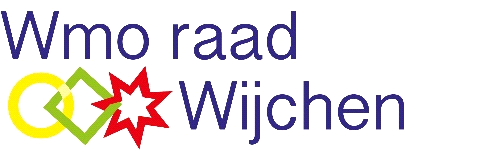 